МУНИЦИПАЛЬНОЕ АВТОНОМНОЕ ОБЩЕОБРАЗОВАТЕЛЬНОЕ УЧРЕЖДЕНИЕ ДОМОДЕДОВСКАЯ СРЕДНЯЯ ОБЩЕОБРАЗОВАТЕЛЬНАЯ ШКОЛА №9142000, Московская область, город Домодедово, микрорайон Южный, ул. Курыжова, стр.27, тел. 8(499) 992-75-78Отчет по реализации плана работы (за второе полугодие 2019-2020 учебного года) в рамках Соглашения о создании межрегионального сетевого партнерства по  образованиюв  интересах  устойчивого  развития.I.Общие сведенияТема, над которой работает учреждение.«Будущее, которое мы хотим».Какую работу ведете: инновационную, просветительскую,экспериментальную.(нужное подчеркнуть)Укажите вид планирования: проект, план, Дорожная карта, программа, концепция и др (приложите скан документа)					 (нужное подчеркнуть)Классы (группы ДОУ), в которых реализуется выбранная тема ОУР,Количество участников (дети):1-11 классы (900)Количество участников (педагогические работники): 50Количество участников партнерства, прошедших курсы повышения квалификации (по накопительной с 2016 года): 25II. Описание мероприятий по направлениям деятельности:2.1. Освоение понятийного аппарата образования для устойчивого развития.Описание мероприятий2.2. Распространение идей и ценностей образования для устойчивого развития среди педагогической общественности, детей и их родителей.Описание мероприятийОказание консультационной помощи учителям и воспитателям, участвующим в проектах сетевого партнерства.Описание мероприятийРазработка и апробация программ внеурочной деятельности по ЭОУР, УМК «Экология учебной деятельности» (Дзятковская Е.Н.), др. региональных материалов (указать конкретно) Описание мероприятийМероприятия для достижения Целей Устойчивого развития – всемирного списка мероприятий, которые необходимо провести для ликвидации нищеты, уменьшения неравенства и интенсивного изменения климата.Описание мероприятий2.6. Разработка и апробация моделей управления образовательным учреждением на основе идей устойчивого развития (зеленые школы) и др.III. Публикации.IV.Выводы по отчету: Проведено 32 мероприятия, из них для педагогических работников 8, для обучающихся 19, для родителей 5. общее количество участников свыше 1000человек, из них 900 обучающихся, 50 педагогических работников, 400 родителей.Директор: Сергеева Нелля Николаевна.Заместитель директора: Переведенцева Алла Евгеньевна.Координатор экспериментально-инновационной работы: Домнинская Татьяна Викторовна.ТемаРоль ШМО в качественном образовании.  ФормаДоклад в рамках педагогического советаКраткое содержание В частности, о работе ШМО естественно-научного цикла  в рамках сетевого партнерства по теме «Будущее, которого мы хотим».Количество участников, уровень50, школьный.ТемаСотрудничество школы с ВУЗами и сетевым партнерством по ОУРФормаДоклад в рамках общего родительского собранияКраткое содержание Сотрудничество в рамках сетевого партнерства по ОУР – путь к повышению качества образования. Количество участников, уровень400, школьный.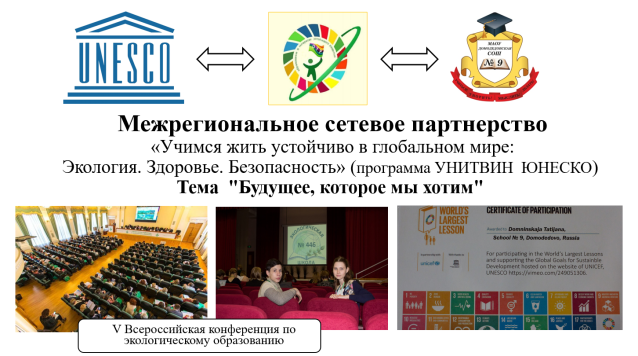 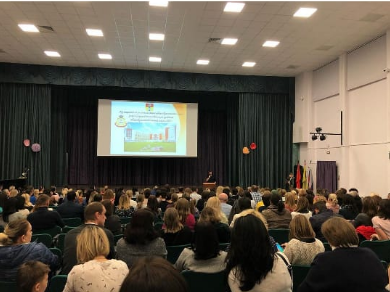 ТемаОсвоение понятийного аппарата по ЭО в интересах УРФормаВебинары в рамках межсетевого партнерства на базе ИМЦ г. ТомскаКраткое содержание Смысловая педагогика для ОУР, Экология учебной деятельности, проектирование методического аппарата занятия в соответствии с системно-деятельным подходом и другое.Количество участников, уровень20, школьныйТемаОт экологического образования к экологии будущего.ФормаВсероссийская VI конференция по экологическому образованиюКраткое содержание Включение во ФГОС требований к освоению базовых знаний в области охраны окружающей среды и устойчивого развития с учетом плана реализации Стратегии экологической безопасности России до 2025 года; реализация непрерывного экологического образования в соответствии с перспективам социально-экономического развития России;распространение инновационного опыта повышения качества экологического образования.Количество участников, уровень1, федеральный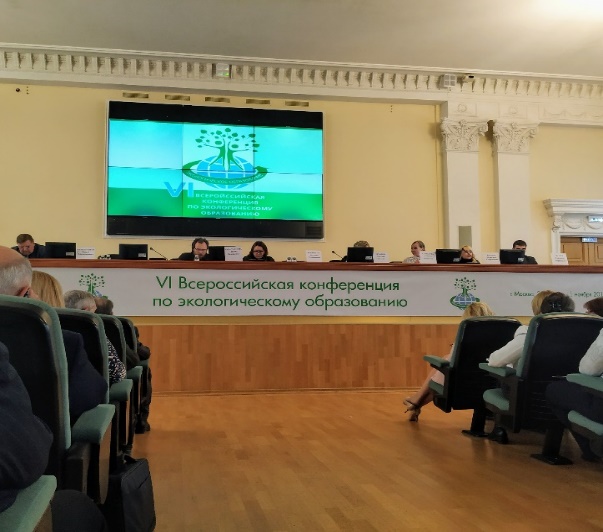 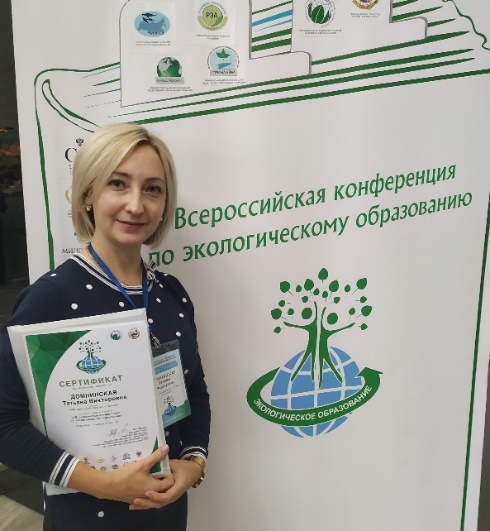 ТемаЗеленая неделяФормаЭкологический челленджКраткое содержание Каждый день «Зеленой недели» посвящен определенной теме: «День зеленой одежды», «День зеленой стены», «День зеленой пищи» и т.д.Количество участников, уровень200, всероссийский (Призер, III степени)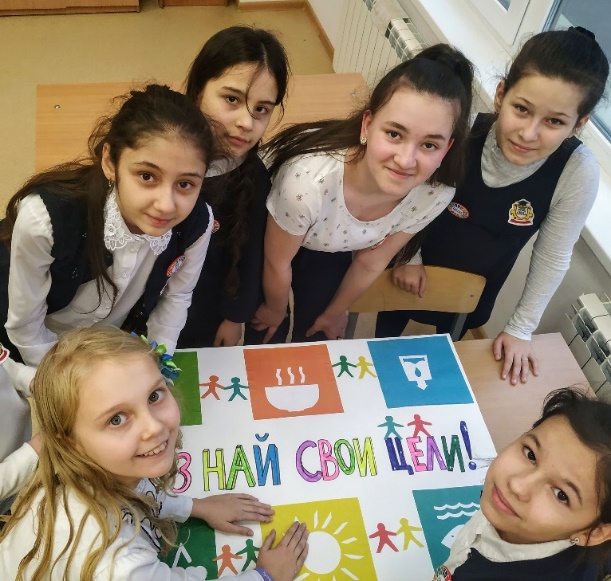 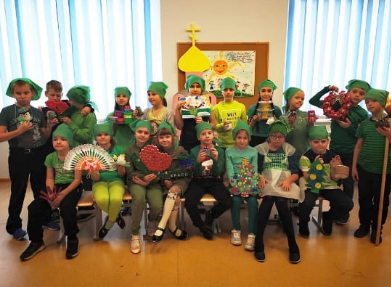 ТемаЭкология устойчивого развитияФормаСекция многофункциональной благотворительной ярмарки «ДоброТЫ»Краткое содержание Пропаганда идей и целей устойчивого развития (в рамках цели номер 12): акция «НеПакет» -замена пластикового пакета на эко-сумку, сбора крышечек, батареек, пластиковой тары для дальнейшей переработки, опрос и анкетирование посетителей ярмарки, распространение буклетов.  Количество участников, уровень1000, муниципальныйТемаШкольный Экологический марафонФормаЦикл мероприятий (в том числе социальные проекты)Краткое содержание Экологические акции: «Разделяй с нами», «Вторая жизнь», «Батарейка»; «Птицы Подмосковья», «Пластик, сдавайся», «Добрые крышечки», «Международный день белька», «Моря России: угрозы и сохранение», «Посади свое дерево»,  «Всемирный день дикой природы» и другие.Количество участников, уровень500 , школьныйТемаРазделяй и умножайФормаВсероссийский экологический проектКраткое содержание О раздельном сборе мусора, его утилизации и переработки. В итоге было собрано: 35кг батареек, 9кг пластиковых крышек, макулатуры 50 кг. Количество участников, уровень200 ( ученики и их семьи), федеральный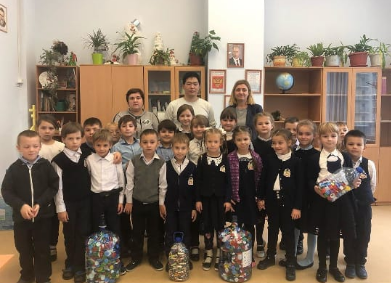 ТемаЭкологический марафон -2020ФормаЦикл мероприятий Краткое содержание Конкурсы и акции: Юные исследователи (Победитель), Вместе Ярче, Юные биологи (Победитель), Мы за чистое Подмосковье ( Призер IIIстепени, Эко-объектив (Победитель и ПризерIIстепени), ЭКО-сказка (Призер IIстепени).Количество участников, уровень100, муниципальный, (Школа - Победитель по итогам муниципального марафона)Тема«ЭКО, БИО, ОРГАНИК. НАТУРАЛЬНЫЙ ПРОДУКТ. Что стоит за маркировкой?»ФормаМастер-класс для учителей (с дегустацией)Краткое содержание Пропаганда правильного питания, как залога здорового образа жизни. Количество участников, уровень30, школьныйТемаДо  глубокой мысли нужно дотянутьсяФормаМастер-класс в рамках конкурса педагогического мастерства «Учитель года-2020»Краткое содержание О технологии и идеях проблемного обучения, которые получили реализацию в системах развивающего обучения и  являются неотъемлемой частью  образования для устойчивого развития.Количество участников, уровень30, муниципальный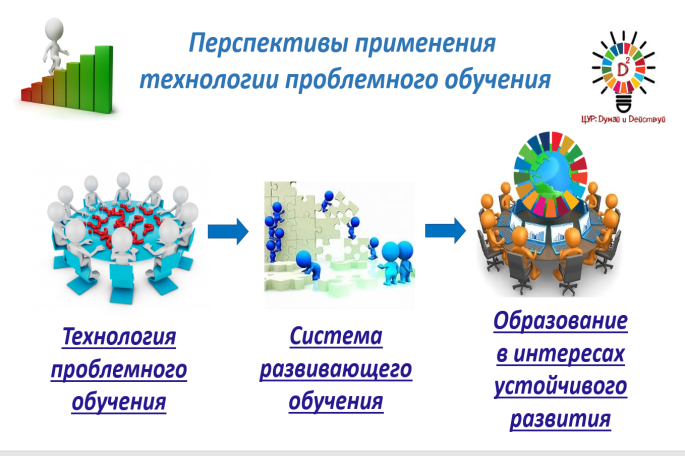 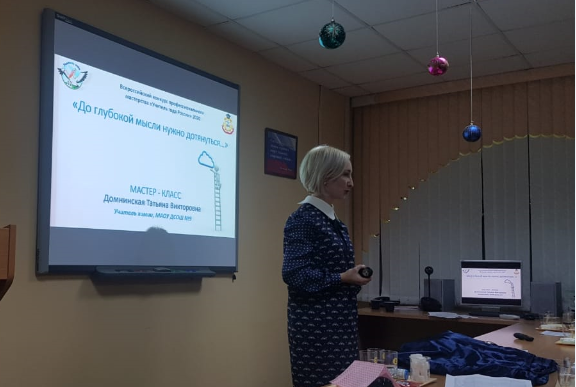 ТемаСкрытая опасность: исследование факторов риска образования и развития онкологии желудка.ФормаВсероссийский конкурс проектов «Школьная идея» РАНКраткое содержание Об актуальности данной проблемы свидетельствует цель устойчивого развития №3 «Хорошее здоровье и благополучие», предложенная международной организацией ООН, которая призывает наращивать потенциал всех стран в области раннего предупреждения, снижения и регулирования глобальных рисков для здоровья в период до 2030 года. Поэтому цельюработы является экспериментальное подтверждение влияния определенных факторов на образование и развитие раковых клеток желудка и их значения в повседневной жизни.Количество участников, уровень1, Федеральный (Дипломант II степени)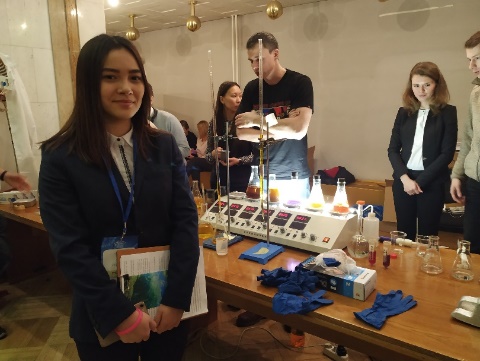 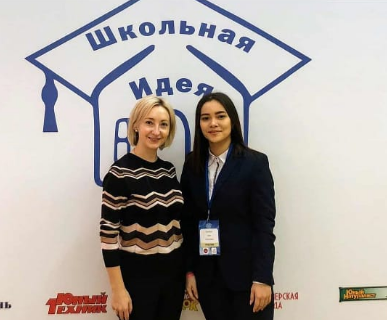 ТемаОценка качества питьевой воды на примере показателя жесткости.ФормаНаучная муниципальная конференция «Наука Победы», Конкурс проектов по биологии и экологии ФГБОУ МПГУ (институт биологии и химии)Краткое содержание Питьевая вода и водные ресурсы, которые должны  стать важным инструментом, содействующим реализации Целей устойчивого развития, связанных с водой.Количество участников, уровень1,Муниципальный (Призёр III степени), региональный (Призёр II степени)ТемаБудущее, которое мы хотимФормаФестиваль педагогических идей «Лаборатория ФГОС»Краткое содержание Диссеминация опыта работы школы в рамках экспериментальных площадок, в частности партнерства «Учимся жить устойчиво в глобальном мире: Экология. Здоровье. Безопасность.»Количество участников, уровень4, региональный.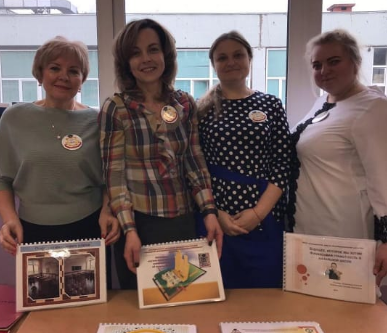 ТемаПроектно- исследовательская деятельность и работа с одарёнными детьми в современном образовательном пространстве для устойчивого развития.ФормаДоклад р в рамках  ШМО и ММОКраткое содержание Как организовать работу с одарёнными детьми в целях образования для устойчивого развития, путем непрерывного участия в творческих конкурсах, предметных олимпиадах, неделях и научно-практических конференциях.Количество участников, уровень30, школьный, муниципальный. ТемаЭкология устойчивого развитияФормаВнеурочная деятельностьКраткое содержание Становление понятия «устойчивое развития». 17 целей программы ООН «Повестка дня в области устойчивого развития до 2030 года». Индикаторы устойчивого развития. Устойчивое развитие России и её экологическая безопасность в нормативно-правовых документах. Понятие «экологический след» и другое.Количество участников, уровень120, школьныйТемаЭкология устойчивого развитияФормаДополнительная общеобразовательная общеразвивающая программа естественно-научной направленности в рамках дипломной работы по программе повышения квалификации «Обновление содержания и технологий дополнительного образования в современных условиях»Краткое содержание Программа «Экология устойчивого развития» направлена на формирование экологических знаний, умений, навыков и развитие социально-личностных качеств учащихся, необходимых для воплощения идей устойчивого развития.Количество участников, уровень1, федеральныйТемаБлаготворительная ярмарка «ДоброТы»ФормаМногофункциональная благотворительная ярмаркаКраткое содержание Основная идея – помощь жителям микрорайона, оказавшимся в сложной жизненной ситуации, которая заключается в добровольном пожертвовании, как финансовом, так и материальном. Секции ярмарки: Поможем вместе (сбор детских вещей для нуждающихся семей), Экология устойчивого развития, Собака- друг человека (сбор корма и принадлежностей для приютов животных), Психолог в помощь, Умелые ручки, Аквагрим и другие. Количество участников, уровень1000, муниципальный ТемаДобрый стартФормаВсероссийский конкурс «Добро не уходит на каникулы»Краткое содержание О деятельности волонтерского отряда «Школа добрых дел», направленной в том числе на помощь людям и животным, оказавшимся в трудной жизненной ситуации. Количество участников, уровень15, федеральный